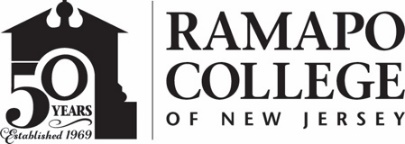 RAMAPO COLLEGE OF NEW JERSEYOffice of Marketing and CommunicationsPress ReleaseJanuary 23, 2020Contact: Angela Daidone		   	201-684-7477news@ramapo.eduRenowned Modern Dance Company ‘Taylor 2’ to Perform at Ramapo College’s Berrie CenterMAHWAH, N.J. -- The Angelica and Russ Berrie Center for Performing and Visual Arts invites you to celebrate the modern dance legend Paul Taylor with Taylor 2 on Saturday, February 1 at 8 p.m. in the Sharp Theater.  Paul Taylor, one of the most accomplished artists this nation has ever produced, helped shape and define America’s homegrown art of modern dance from the earliest days of his career as a choreographer in 1954 until his death in 2018. Having performed with Martha Graham’s company for several years, Mr. Taylor uniquely bridged the legendary founders of modern dance – Isadora Duncan, Ruth St. Denis, Ted Shawn, Doris Humphrey and Ms. Graham – and the dance makers of the 21st century with whom he later worked. Mr. Taylor continued to win public and critical acclaim for the vibrancy, relevance and power of his dances into his eighties, offering cogent observations on life’s complexities while tackling some of society’s thorniest issues. While he often propelled his dancers through space for the sheer beauty of it, he more frequently used them to comment on such profound issues as war, piety, spirituality, sexuality, morality and mortality.Taylor 2 is a six-member company that brings Paul Taylor’s dances with all the artistry of the world renowned choreographer’s work representing the wide range of athleticism, humor and emotion.Tickets for Taylor 2 are available online at Ramapo.edu/berriecenter or by calling the box office at 201-684-7844. The Angelica and Russ Berrie Center for the Performing and Visual Arts is located on the campus of Ramapo College of New Jersey in Mahwah. 						###Ramapo College of New Jersey is the state’s premier public liberal arts college and is committed to academic excellence through interdisciplinary and experiential learning, and international and intercultural understanding. The College is ranked #1 among New Jersey public institutions by College Choice, and is recognized as a top college by U.S. News & World Report, Kiplinger’s, Princeton Review and Money magazine, among others. Ramapo College is also distinguished as a Career Development College of Distinction by CollegesofDistinction.com, boasts the best campus housing in New Jersey on Niche.com, and is designated a “Military Friendly College” in Victoria Media’s Guide to Military Friendly Schools.Established in 1969, Ramapo College offers bachelor’s degrees in the arts, business, data science, humanities, social sciences and the sciences, as well as in professional studies, which include business, education, nursing and social work. In addition, the College offers courses leading to teacher certification at the elementary and secondary levels, and offers graduate programs leading to master’s degrees in Accounting, Business Administration, Data Science, Educational Technology, Educational Leadership, Nursing, Social Work and Special Education. 